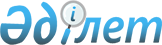 О внесении изменений в приказ Министра оборонной и аэрокосмической промышленности Республики Казахстан от 28 марта 2018 года № 53/НҚ "Об утверждении Правил формирования и ведения реестра доверенной продукции электронной промышленности и программного обеспечения, а также критериев включения продукции электронной промышленности и программного обеспечения в реестр доверенной продукции электронной промышленности и программного обеспечения"Приказ Министра цифрового развития, инноваций и аэрокосмической промышленности Республики Казахстан от 2 июля 2019 года № 147/НҚ. Зарегистрирован в Министерстве юстиции Республики Казахстан 5 июля 2019 года № 18980
      ПРИКАЗЫВАЮ:
      1. Внести в приказ Министра оборонной и аэрокосмической промышленности Республики Казахстан от 28 марта 2018 года № 53/НҚ "Об утверждении Правил формирования и ведения реестра доверенной продукции электронной промышленности и программного обеспечения, а также критериев включения продукции электронной промышленности и программного обеспечения в реестр доверенной продукции электронной промышленности и программного обеспечения" (зарегистрирован в Реестре государственной регистрации нормативных правовых актов за № 16750, опубликован в Эталонном контрольном банке нормативных правовых актов Республики Казахстан 23 апреля 2018 года) следующие изменения:
      заголовок изложить в следующей редакции:
      "Об утверждении Правил формирования и ведения реестра доверенного программного обеспечения и продукции электронной промышленности, а также критериев по включению программного обеспечения и продукции электронной промышленности в реестр доверенного программного обеспечения и продукции электронной промышленности";
      пункт 1 изложить в следующей редакции:
      "1. Утвердить прилагаемые Правила формирования и ведения реестра доверенного программного обеспечения и продукции электронной промышленности, а также критерии по включению программного обеспечения и продукции электронной промышленности в реестр доверенного программного обеспечения и продукции электронной промышленности.";
      Правила формирования и ведения реестра доверенной продукции электронной промышленности и программного обеспечения, а также критерии включения продукции электронной промышленности и программного обеспечения в реестр доверенной продукции электронной промышленности и программного обеспечения, утвержденные указанным приказом, изложить в новой редакции согласно приложению к настоящему приказу.
      2. Комитету по информационной безопасности Министерства цифрового развития, инноваций и аэрокосмической промышленности в установленном законодательством Республики Казахстан порядке обеспечить:
      1) государственную регистрацию настоящего приказа в Министерстве юстиции Республики Казахстан;
      2) в течение десяти календарных дней со дня государственной регистрации настоящего приказа направление его на казахском и русском языках в Республиканское государственное предприятие на праве хозяйственного ведения "Институт законодательства и правовой информации Республики Казахстан" для официального опубликования и включения в Эталонный контрольный банк нормативных правовых актов Республики Казахстан;
      3) размещение настоящего приказа на интернет-ресурсе Министерства цифрового развития, инноваций и аэрокосмической промышленности Республики Казахстан после его официального опубликования;
      4) в течение десяти рабочих дней после государственной регистрации настоящего приказа в Министерстве юстиции Республики Казахстан представление в Юридический департамент Министерства цифрового развития, инноваций и аэрокосмической промышленности Республики Казахстан сведений об исполнении мероприятий, предусмотренных подпунктами 1), 2) и 3) настоящего пункта приказа.
      3. Контроль за исполнением настоящего приказа возложить на курирующего вице-министра цифрового развития, инноваций и аэрокосмической промышленности Республики Казахстан.
      4. Настоящий приказ вводится в действие по истечении десяти календарных дней после дня его первого официального опубликования. Правила формирования и ведения реестра доверенного программного обеспечения и продукции электронной промышленности, а также критерии по включению программного обеспечения и продукции электронной промышленности в реестр доверенного программного обеспечения и продукции электронной промышленности  Глава 1. Общие положения
      1. Настоящие Правила формирования и ведения реестра доверенного программного обеспечения и продукции электронной промышленности, а также критерии по включению программного обеспечения и продукции электронной промышленности в реестр доверенного программного обеспечения и продукции электронной промышленности (далее – Правила) разработаны в соответствии с подпунктом 20) статьи 7-1 Закона Республики Казахстан от 24 ноября 2015 года "Об информатизации" и определяют порядок формирования, ведения реестра доверенного программного обеспечения и продукции электронной промышленности, а также критерии по включению программного обеспечения и продукции электронной промышленности в реестр доверенного программного обеспечения и продукции электронной промышленности.
      2. В настоящих Правилах применяются следующие понятия:
      1) уполномоченный орган в сфере обеспечения информационной безопасности (далее – уполномоченный орган) – центральный исполнительный орган, осуществляющий руководство и межотраслевую координацию в сфере обеспечения информационной безопасности;
      2) индустриальный сертификат – документ, подтверждающий наличие заявителя в реестре отечественных производителей товаров, работ и услуг.
      3) заявитель – физическое и/или юридическое лицо, производящее продукцию электронной промышленности или программное обеспечение, подавшее заявку о включении в реестр, об исключении из реестра или внесении изменений в реестр;
      4) реестр доверенного программного обеспечения и продукции электронной промышленности (далее – реестр) – перечень программного обеспечения и продукции электронной промышленности, соответствующих требованиям информационной безопасности, созданный для целей обеспечения обороны страны и безопасности государства;
      3. Реестр ведется с целью обеспечения информационной безопасности в государственных органах и создания условий для развития отечественных производителей продукции электронной промышленности и программного обеспечения.
      Приобретение товаров в целях реализации требований обеспечения информационной безопасности для обороны страны и безопасности государства осуществляется из реестра в соответствии с законодательством Республики Казахстан о государственных закупках.
      При этом в случае отсутствия в реестре необходимой продукции допускается приобретение товаров в соответствии с законодательством Республики Казахстан о государственных закупках.
      4. Сведения, содержащиеся в реестре, являются открытыми и доступными для ознакомления заинтересованных лиц. Глава 2. Порядок формирования и ведения реестра доверенного программного обеспечения и продукции электронной промышленности
      5. Под формированием и ведением реестра понимается:
      1) внесение сведений о программном обеспечении и продукции электронной промышленности в реестр;
      2) актуализация реестра при изменении (дополнении) сведений, представленных заявителями, а также при исключении программного обеспечения или продукции электронной промышленности из реестра;
      3) размещение реестра на официальном интернет-ресурсе уполномоченного органа.
      6. Формирование и ведение реестра осуществляется уполномоченным органом путем включения в реестр и исключения из него программного обеспечения или продукции электронной промышленности, а также внесения изменений и дополнений в сведения, содержащиеся в реестре, по заявлениям заявителей.
      7. Ведение реестра осуществляется по форме, согласно приложению 1 к настоящим Правилам.
      8. Не подлежит включению в реестр программное обеспечение и продукция электронной промышленности, не соответствующее критериям по включению программного обеспечения и продукции электронной промышленности в реестр (далее – критерии), предусмотренных пунктами 20, 21 настоящих Правил, а также программное обеспечение и продукция электронной промышленности производителей, состоящих в реестре недобросовестных участников государственных закупок.
      9. Формирование и ведение реестра осуществляется на основании поданных заявок о включении (исключении) или внесения изменений (дополнений) в реестр (далее - заявка) от производителей программного обеспечения или продукции электронной промышленности.
      10. Заявки подаются в уполномоченный орган производителями программного обеспечения и продукции электронной промышленности.
      Заявки о включении в реестр подаются по форме, согласно приложению 2 к настоящим Правилам.
      11. К заявке о включении в реестр прилагаются нотариально засвидетельствованные копии следующих документов, за исключением документов, предусмотренных подпунктом 8) настоящего пункта:
      1) для программного обеспечения:
      документ, подтверждающий исключительное право на программное обеспечение, или документ, подтверждающий право на воспроизведение и распространение программного обеспечения на территории Республики Казахстан, выданный в соответствии с законодательством Республики Казахстан (авторский договор);
      для продукции электронной промышленности:
      документ, подтверждающий исключительное право на продукцию электронной промышленности или документ, подтверждающий право на использование (изготовление, применение, ввоз, предложение к продаже, продажа, иное введение в гражданский оборот на территории Республики Казахстан), выданный в соответствии с законодательством Республики Казахстан (лицензионный договор);
      2) справка (свидетельство) о государственной регистрации (для юридических лиц);
      3) для программного обеспечения:
      индустриальный сертификат или сертификат о происхождении товара формы "СТ-KZ", по форме, утвержденной приказом исполняющего обязанности Министра по инвестициям и развитию Республики Казахстан от 9 января 2015 года № 6 "Об утверждении форм бланков сертификатов о происхождении товара" (зарегистрирован в Реестре государственной регистрации нормативных правовых актов Республики Казахстан № 10235, далее – приказ № 6);
      для продукции электронной промышленности:
      сертификат о происхождении товара формы "СТ-KZ", по форме, утвержденной приказом № 6;
      4) сертификат соответствия требованиям информационной безопасности не ниже 4 уровня доверия для программного обеспечения в соответствии с СТ РК ISO/IEC 15408-3 (в актуальной версии на момент проведения сертификации);
      5) экспертное заключение Национального института развития в области информационно-коммуникационных технологий на соответствие программного обеспечения (продукции электронной промышленности) заявленным функциональным, техническим, качественным, эксплуатационным характеристикам и категориям объектов информатизации в соответствии с Правилами классификации объектов информатизации и классификатором объектов информатизации, утвержденных приказом исполняющего обязанности Министра по инвестициям и развитию Республики Казахстан от 28 января 2016 года № 135 (зарегистрирован в Реестре государственной регистрации нормативных правовых актов Республики Казахстан за № 13349);
      6) описание и требуемые функциональные, технические, качественные и эксплуатационные характеристики программного обеспечения (продукции электронной промышленности);
      7) заключения не менее чем двух органов подтверждения соответствия о невозможности проведения сертификации программного обеспечения, входящего в состав продукции электронной промышленности в соответствии с СТ РК ISO/IEC 15408-3 на уровень доверия не ниже 4 при предоставлении исходных кодов (при необходимости);
      8) оригинал гарантийного обязательства (заверения заявителя) о соответствии программного обеспечения или продукции электронной промышленности критериям, установленным пунктом 20 или 21 настоящих Правил, а также подтверждающее достоверность представленных сведений, согласно приложению 3 к настоящим Правилам.
      12. Заявки с представленными документами рассматриваются уполномоченным органом не более 10 (десяти) рабочих дней со дня поступления заявки.
      Заявки, не соответствующие пунктам 10 и 11 настоящих Правил, подлежат отклонению уполномоченным органом, при этом заявителю в течение 5 (пяти) календарных дней со дня поступления заявки направляется уведомление с указанием выявленных несоответствий.
      13. Включение (исключение) программного обеспечения и продукции электронной промышленности в реестр (из реестра), внесение изменений (дополнений) в реестр оформляется приказом уполномоченного органа.
      14. Уполномоченный орган в срок не более 3 (трех) рабочих дней со дня утверждения приказа в письменном виде информирует заявителя о результатах рассмотрения заявки.
      15. Внесение изменений (дополнений) в реестр осуществляется при изменении сведений, указанных в реестре.
      16. В случае изменения сведений, указанных в реестре, заявитель, не позднее 30 (тридцати) календарных дней со дня наступления таких изменений, подает в уполномоченный орган заявку о внесении изменений (дополнений) в реестр по форме, согласно приложению 4 к настоящим Правилам, с представлением документов, подтверждающих заявленные изменения.
      17. Заявитель, не позднее 30 (тридцати) календарных дней со дня истечения сроков действия документов, предусмотренных подпунктами 3) и 4) пункта 11 настоящих Правил, подает в уполномоченный орган заявку о внесении изменений (дополнений) в реестр по форме, согласно приложению 4 к настоящим Правилам, с представлением актуализированных версий документов.
      При этом мониторинг актуальности сведений, содержащихся в реестре, проводится уполномоченным органом ежегодно до 25 декабря.
      18. Исключение программного обеспечения или продукции электронной промышленности из Реестра осуществляется в следующих случаях:
      1) ликвидации юридического лица (прекращения предпринимательской деятельности индивидуального предпринимателя) в соответствии с законодательством Республики Казахстан;
      2) признания производителя программного обеспечения или продукции электронной промышленности, включенной в Реестр, банкротом в соответствии с законодательством Республики Казахстан;
      3) несоблюдения требований, предусмотренных пунктом 17 настоящих Правил;
      4) по инициативе заявителя на основании заявки об исключении из Реестра, которая подается в произвольной форме;
      5) включения производителя программного обеспечения или продукции электронной промышленности в Реестр недобросовестных участников государственных закупок в соответствии с законодательством о государственных закупках.
      19. Реестр, а также изменения и дополнения в реестр подлежат опубликованию на официальном интернет-ресурсе уполномоченного органа не позднее 2 (двух) рабочих дней со дня утверждения приказа. Глава 3. Критерии по включению программного обеспечения и продукции электронной промышленности в реестр доверенного программного обеспечения и продукции электронной промышленности
      20. Критериями по включению программного обеспечения в реестр являются:
      1) соответствие программного обеспечения требованиям информационной безопасности в соответствии с СТ РК ISO/IEC 15408-3;
      2) исключительное право на программное обеспечение на весь срок действия исключительного права принадлежит одному либо нескольким из следующих лиц (правообладателей): юридическому лицу Республики Казахстан; физическому/им лицу/ам Республики Казахстан;
      3) доля местного содержания в программном обеспечении составляет не менее 70% или наличие индустриального сертификата.
      21. Критериями по включению продукции электронной промышленности в реестр являются:
      1) соответствие программного обеспечения, входящего в состав продукции электронной промышленности, требованиям информационной безопасности в соответствии с СТ РК ISO/IEC 15408-3 (в случае невозможности сертифицировать программное обеспечение, входящее в состав продукции электронной промышленности, в соответствии с СТ РК ISO/IEC 15408-3, заявитель обращается к не менее двум органам подтверждения соответствия для предоставления заключения о невозможности сертификации);
      2) исключительное право на продукцию электронной промышленности или право на воспроизведение и распространение продукции электронной промышленности на весь срок действия права принадлежит одному либо нескольким из следующих лиц (правообладателей): юридическому лицу Республики Казахстан; физическому/им лицу/ам Республики Казахстан;
      3) доля местного содержания в продукции электронной промышленности составляет не менее 30%. Реестр доверенного программного обеспечения и продукции электронной промышленности              Заявка о включении в Реестр доверенного программного обеспечения и
                         продукции электронной промышленности
      представляется ________________________________________________________________
                               (наименование уполномоченного органа)
от ___________________________________________________________________________
       (наименование юридического лица/ фамилия, имя, отчество (при его наличии)
                               физического лица)
                   (полное наименование программного обеспечения
                         (продукции электронной промышленности)
________________________________________________________________
вид деятельности
________________________________________________________________
БИН/ИИН
________________________________________________________________
фамилия, имя, отчество (при его наличии) руководителя
________________________________________________________________
юридический адрес регистрации:
________________________________________________________________
контактные номера тел.(факс):
________________________________________________________________
адрес интернет-ресурса:
________________________________________________________________
К заявке прилагаются:
1) ________________________________________________________________
2) ________________________________________________________________
(для юридических лиц: наименование юридического лица и фамилия, имя,
отчество (при его наличии) руководителя или представителя юридического лица,
действующего на основании доверенности (номер и дата выдачи доверенности))
____________________             "____" ____________ 20 __ года.
       (подпись)
М.П. (при наличии)                    Гарантийное обязательство (заверение заявителя) 
      ________________________________________________________________________________
(наименование юридического лица/ фамилия, имя, отчество (при его наличии)
физического лица) (полное наименование программного обеспечения
(продукции электронной промышленности)
      Настоящим подтверждается, что вышеуказанное программное обеспечение (продукция электронной промышленности) соответствует критериям, установленным пунктами 20, 21 Правил формирования и ведения реестра доверенного программного обеспечения и продукции электронной промышленности, а также критериев по включению программного обеспечения и продукции электронной промышленности в реестр доверенного программного обеспечения и продукции электронной промышленности, утвержденным приказом Министра оборонной и аэрокосмической промышленности Республики Казахстан № 53/НҚ от 28 марта 2018 года (зарегистрирован в Реестре государственной регистрации нормативных правовых актов Республики Казахстан за № 16750), а также освобождена от юридических претензий третьих лиц.
      Также подтверждается достоверность представленных сведений и документов, прилагаемых к Заявке о включении в "Реестр доверенного программного обеспечения и продукции электронной промышленности".
      Все права и обязанности, возникающие в связи с настоящим гарантийным обязательством, регулируются законодательством Республики Казахстан.
      Подпись и печать гаранта:
_______________________
       (должность)
____________________                         "____" ____________ 20 __ года.
       (подпись)
М.П. (при наличии)              Заявка о внесении изменений (дополнений) в Реестр доверенного
             программного обеспечения и продукции электронной промышленности
      представляется ________________________________________________________________
                         (наименование уполномоченного органа)
от ___________________________________________________________________________
       (наименование юридического лица/ фамилия, имя, отчество (при его наличии)
                                     физического лица)
(полное наименование программного обеспечения (продукции электронной
                         промышленности), включенного в Реестр)
Наименование и содержание реестровой записи, в которые вносятся
изменения (дополнения):
________________________________________________________________
Наименование и содержание реестровой записи в новой редакции:
________________________________________________________________
Причина заявляемых изменений (дополнений):
________________________________________________________________
сведения о заявителе:
контактные номера тел.(факс):
________________________________________________________________
1) ________________________________________________________________
2) ________________________________________________________________
(для юридических лиц: наименование юридического лица и фамилия, имя,
отчество (при его наличии) руководителя или представителя юридического
лица, действующего на основании доверенности (номер и дата выдачи доверенности))
____________________                         "____" ____________ 20 __ года.
       (подпись)
М.П. (при наличии)
					© 2012. РГП на ПХВ «Институт законодательства и правовой информации Республики Казахстан» Министерства юстиции Республики Казахстан
				
      Министр цифрового развития,
инноваций и аэрокосмической
промышленности
Республики Казахстан 

А. Жумагалиев
Приложение к приказу
Министра цифрового развития,
инноваций и аэрокосмической
промышленности
Республики Казахстан
от 2 июля 2019 года № 147/НҚУтверждены приказом
Министра оборонной и
аэрокосмической
промышленности
Республики Казахстан
от 28 марта 2018 года№ 53/НҚПриложение 1
к Правилам формирования и
ведения
реестра доверенного
программного
обеспечения и продукции
электронной
промышленности, а также
критериям
по включению программного
обеспечения и продукции
электронной
промышленности в "Реестр
доверенного
программного обеспечения и
продукции
электронной промышленности"Форма
№ реестровой записи
наименование программного обеспечения (продукции электронной промышленности) (код по общему классификатору видов экономической деятельности)
код и категория объектов информатизации (в соответствии с Правилами классификации объектов информатизации и классификатором объектов информатизации, утвержденных приказом исполняющего обязанности Министра по инвестициям и развитию Республики Казахстан от 28 января 2016 года № 135(зарегистрирован в Реестре государственной регистрации нормативных правовых актов Республики Казахстан за № 13349)
описание и требуемые функциональные, технические, качественные и эксплуатационные характеристики программного обеспечения (продукции электронной промышленности)
номер сертификата о происхождении товара формы "СТ-KZ/номер индустриального сертификата
дата и номер акта уполномоченного органа о включении (изменении) сведений о программном обеспечении (продукции электронной промышленности) в реестр
1
2
3
4
5
6Приложение 2
к Правилам формирования и
ведения
реестра доверенного
программного
обеспечения и продукции
электронной
промышленности, а также
критериям
по включению программного
обеспечения и продукции
электронной
промышленности в "Реестр
доверенного
программного обеспечения и
продукции
электронной промышленности"ФормаПриложение 3
к Правилам формирования и
ведения
реестра доверенного
программного
обеспечения и продукции
электронной
промышленности, а также
критериям
по включению программного
обеспечения и продукции
электронной
промышленности в "Реестр
доверенного
программного обеспечения и
продукции
электронной промышленности"ФормаПриложение 4
к Правилам формирования и
ведения
реестра доверенного
программного
обеспечения и продукции
электронной
промышленности, а также
критериям
по включению программного
обеспечения и продукции
электронной
промышленности в "Реестр
доверенного
программного обеспечения и
продукции
электронной промышленности"Форма